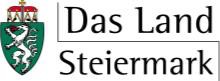 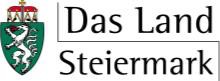 Abteilung 13 Umwelt und Raumordnung	FAQ Stmk BauGPhotovoltaikanlagen auf GebäudenStand 01.08.2012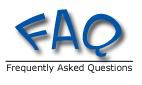 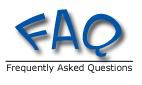 zu Punkt der OIB-RL-23.1.1	Wie ist die maximale Längsausdehnung von 60 m eines Brandabschnittes bei komplexeren Grundrissen (z.B. L- und U-förmige Grundrisse, gekrümmte Baukörper) zu beurteilen?Tabelle 1 b, Punkt 5	Was ist bei Balkonplatten unter „vollflächig“ zu verstehen?Wie ist die maximale Längsausdehnung von 60 m eines Brandabschnittes bei komplexeren Grundrissen (z.B. L- und U-förmige Grundrisse, gekrümmte Baukörper) zu beurteilen?Kommentar:	Die Anforderung wird erfüllt, wenn der Grundriss des betrachteten Brandabschnittes in ein Quadrat mit 60 m Seitenlänge eingeschrieben werden kann.Was ist bei Balkonplatten unter „vollflächig“ zu verstehen?Kommentar:	Öffnungen und Fugen sind nur soweit konstruktiv erforderlich und in einem so geringen Ausmaß zulässig, dass ein Flammendurchschlag wirksam eingeschränkt wird.